Uppgift  år 9      Skåp med illustration       Tema: Länder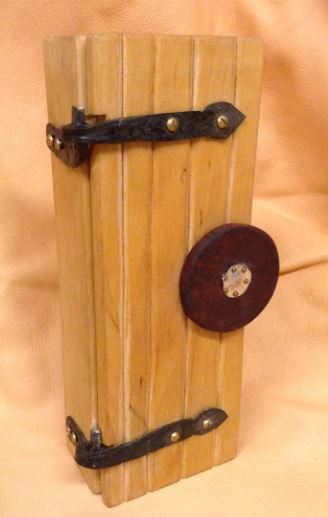 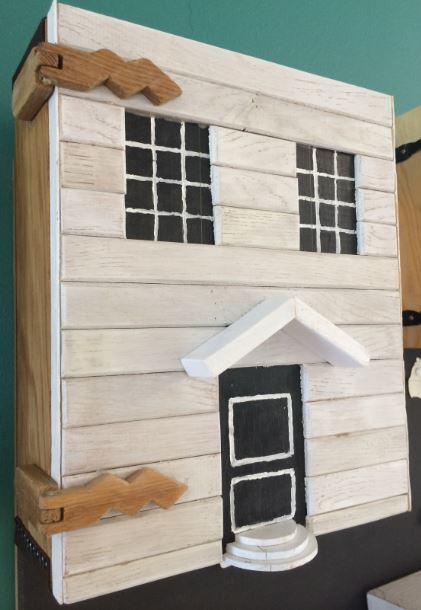 Sverige Vikingatider		    USA         New Englandstil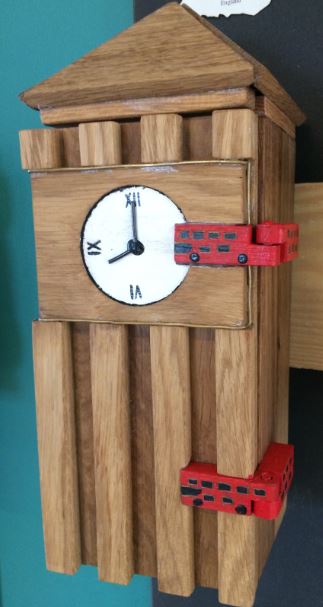 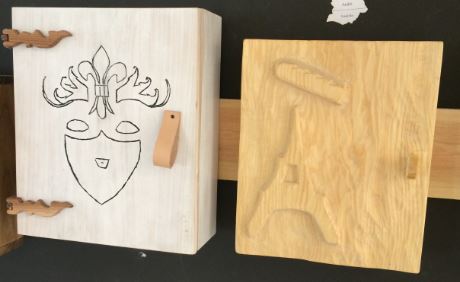              England   	                            Mexico		Frankrike    Utställning efter arbetsområdet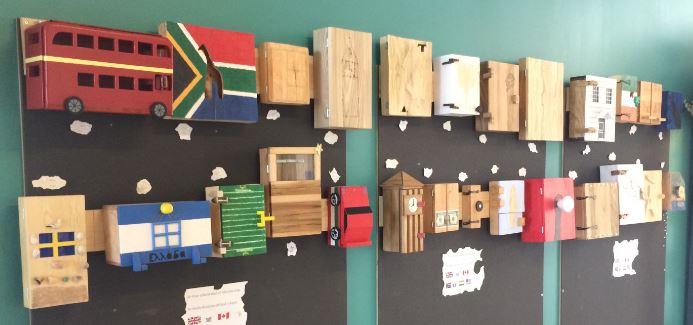 